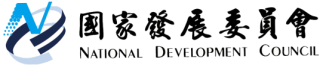 國家發展委員會　新聞稿臺歐盟將召開第2屆數位經濟對話發布日期：2020年11月10日發布單位：綜合規劃處由國發會及歐盟執委會資通訊網絡暨科技總署(DG CONNECT)共同舉辦之第2屆「臺歐盟數位經濟對話」(Taiwan-EU Dialogue on Digital Economy, DDE)預定於今(2020)年12月舉行，雙方將以視訊會議討論總體數位政策、資料經濟、人工智慧(AI)、資安產業認證、區塊鏈等議題。國發會表示，鑒於歐盟執委會主席馮德萊恩(Ursula von der Leyen)今年9月在歐洲議會發表年度咨文演說時首次提出「歐洲數位十年」(Europe’s Digital Decade)，作為歐盟推動數位發展最新、最上位的指導原則，目標建基在資料、新興技術(特別是AI)、基礎建設等三大工作領域。在資料經濟領域，歐盟將打造關鍵領域的「歐洲共同資料空間」(Common European Data Spaces)；新興技術之AI發展部分，歐盟除致力推動相關產業應用之外，已於今年2月發布「AI白皮書」，持續發展以人為本且值得信賴的AI發展架構，包括AI倫理準則，以及AI運用在財經、醫藥、健康等面向之規範等；基礎建設層面，歐盟將著重於安全的連結，以及5G、beyond 5G(如6G及光纖)的拓展。臺歐盟雙方將透過第2屆DDE會議，針對各自在數位經濟發展的總體政策與技術合作項目進行交流，以發掘未來共同合作機會。臺歐盟DDE為雙邊政府對政府之高階數位經濟政策對話交流平台，首屆會議於2019年6月4日至5日在比利時布魯塞爾歐盟總部召開，會中雙方針對總體數位政策，以及產業數位轉型與人工智慧、數位科技基礎建設、數位技能與工作、數位治理等4大主題，提出19份簡報說明雙方數位經濟相關政策，亦分別就金融科技與我方申請「一般資料保護規則」(GDPR)的「適足性認定」(Adequacy Decision)，展開討論與進行技術性諮商。會後台灣並應歐盟邀請，由國發會於2019年8月加入歐盟力推之「國際可信任區塊鏈應用協會」(INATBA)顧問團(由各國政府單位參與)，並由「臺灣區塊鏈大聯盟」於今年加入INATBA成為會員。聯絡人：綜合規劃處張惠娟處長辦公室電話：(02)2316-5910